Publicado en Madrid el 27/11/2019 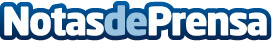 Desde el miedo hasta la ansiedad, así afecta el cambio climático a la salud psicológica, según mediQuoLa Organización Mundial de la Salud considera el miedo, la ansiedad y la tristeza como indicadores de las consecuencias que el cambio climático es generado en las personas. Los desastres naturales que ocurren en el planeta hacen que las personas que se hayan visto afectadas sufran un deterioro en su salud mental. Algunos estudios ya han acuñado un nuevo término a los efectos del cambio climático sobre la salud psicológica en las personas, la solastalgiaDatos de contacto:Autor91 411 58 68Nota de prensa publicada en: https://www.notasdeprensa.es/desde-el-miedo-hasta-la-ansiedad-asi-afecta-el_1 Categorias: Medicina Sociedad Ecología http://www.notasdeprensa.es